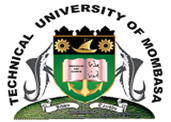 TECHNICAL UNIVERSITY OF MOMBASAFACULTY OF APPLIED AND HEALTH SCIENCEDEPARTMENT OF MATHEMATICS AND PHYSICSUNIVERSITY EXAMINATION FOR THE DEGREE OF BACHELOR OF SCIENCE IN MATHEMATICS AND COMPUTER SCIENCE.AMA 4326: FLUID MECHANICS IIEND OF SEMESTER EXAMINATION: MAY 2016 - SERIESTIME: 2 HOURSInstructions to CandidatesYou should have the following to do this examination: -Answer Booklet, examination pass and student IDDo not write on the question paper.Answer question one and any other twoQuestion one: 30 marks (Compulsory)Briefly describe the following standard conformal transformations:Inversion 										1 markEnlargement  									1 markProve that is an analytic function. 					           4 marksTwo parallel plates kept 100mm apart have laminar flow of oil between them with a maximum velocity of 1.5m/s and viscosity of oil 2.45Ns/m2.Calculate:  i) The discharge per metre width. 				                       2 marks ii) The shear stress at the plates.					                       3 marksd) Find a relevant stream function for a set of velocity components  and to obtain a steady incompressible flow.   						           6 markse) State the Blasius theorem. 								           3 marksf) What is the irrotational velocity field associated with the potential  Does the flow field satisfy the incompressible continuity equation?  	                         							           5 marksg) Prove that the transformation maps the circle  in the Z plane onto a circle in the w plane and maps circles in the Z plane through the origin onto a straight line in the w-plane.							                                               5 marksQuestion TWO (20 marks)Fluid is in laminar motion between two parallel plates under the action of motion on one of the plates and also under the presence of a pressure gradient in such a way that the net forward discharge across any section is zero:Find out the point where minimum velocity occurs and its magnitude. 	                       7 marksDraw the velocity distribution profile (sketch graph) across a section of the parallel plates. 										                                   2 marksThe velocity components in a fluid flow are given by  i) Show that the flow is possible. 						           2 marks     ii)  Derive the relative stream function. 					                       4 marksIf streamlines are represented by determine the velocity and its direction at (3, 4)                                                                    .                                                                                                                                        5 marksQuestion THREE (20 marks)Discuss the flow pattern due to a line source at the origin of a complex potential function.    							    		                                               4 marksIn a pipe of 300mm diameter the maximum velocity of flow is found to be 2m/s, if the flow in the circular pipe is laminar. Find :The average velocity and the radius at which it occurs. 		          	          5 marksThe velocity at 50mm from the wall of the pipe.			           2 marksConsider a conformal mapping , show that the curve  transforms to  where  in the w - plane. 			                                   6 marks Determine a relevant stream function to a set of velocity components of steady incompressible flow if u=2cx and v = -2cy.					           3 marksQuestion FOUR (20 marks)Define the following terms as used in fluid mechanics:Incompressible flow. 								1 markEquipotential line. 				 				1 markDiscuss the flow due to a uniform line doublet at point O of strength per unit length if its axis is along the x- axis. 						                                   7 marksA lubricating oil of viscosity 1 poise and specific gravity 0.9 is pumped through a 30mm diameter pipe, if the pressure drop per metre length of pipe is 20KN/m2. Determine The mass flow rate in kg/min. 				                                   4 marksShear stress at the pipe wall.  					                       2 marksThe Reynolds number for the flow.   					           2 marksShow whether the function  represents a possible irrotational flow.     3 marksQuestion FIVE (20 marks)The velocity distribution in a pipe is given by where Umax is the maximum velocity at the centre of a pipe, U is the velocity at a distance r from the centre and R is the pipe radius. Obtain an expression for mean velocity in terms of Umax and n.               5 marksb)  The flow field of a fluid is given by : i) Show that it represents a possible 3 dimensional steady incompressible continuous flow. 		                                                                                                                                2 marksii)  Is this flow rotational or irrotational.  				                                2 marks If irrotational determine at point A (2, 4, 6) the value of angular velocity and vorticity.   								                    4 marksIf there is a line source of strength m at a point Z and a line source of equal strength at the mirror image of z1 at the line x=0. Prove that there is no fluid motion across the mirror x=0. 						                                                                                7 marksTHE END